ÚKOL č.3: Viskozita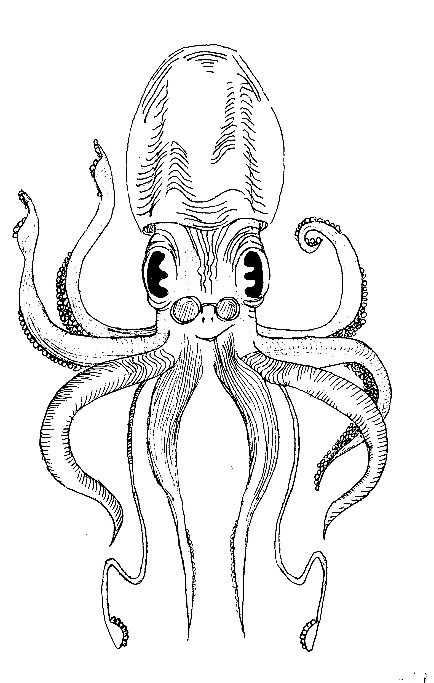 Napiš názvů těchto dvou šílených mechanismů,kterými se měří viskozita: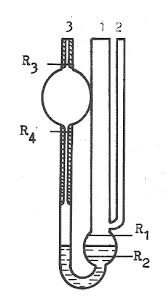 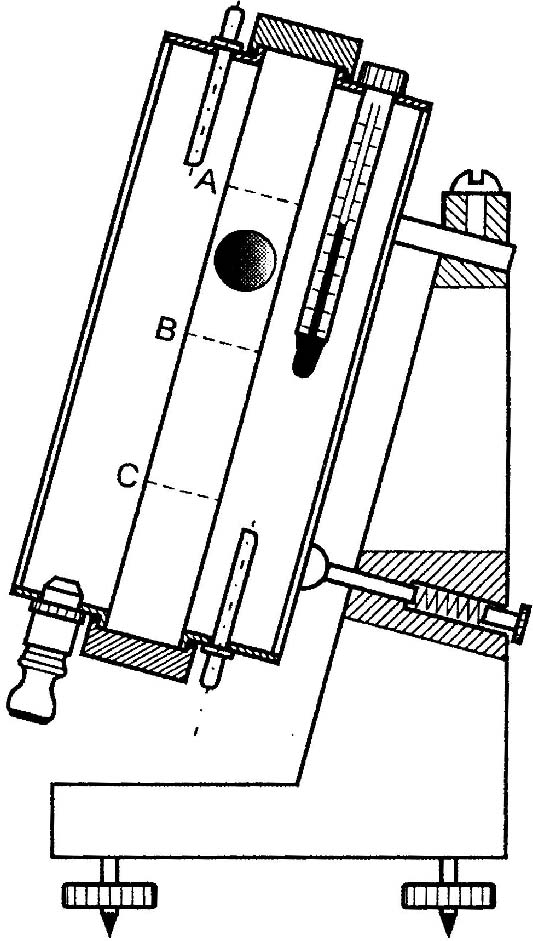 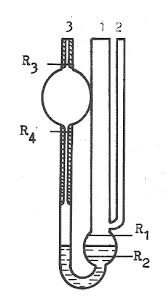 Co je to viskozita?Popiš, jaký má vliv teplota na viskozitu. Co je to Nenewtonovská kapalina?  Uveď dva její příklady! Co je viskóznější (při 20°C), zakroužkuj (na vytištěném papíře), 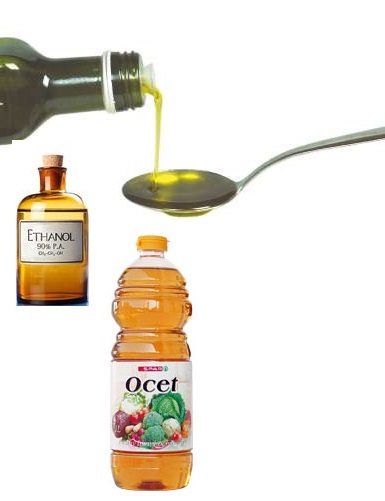 či označ tučně svou volbu: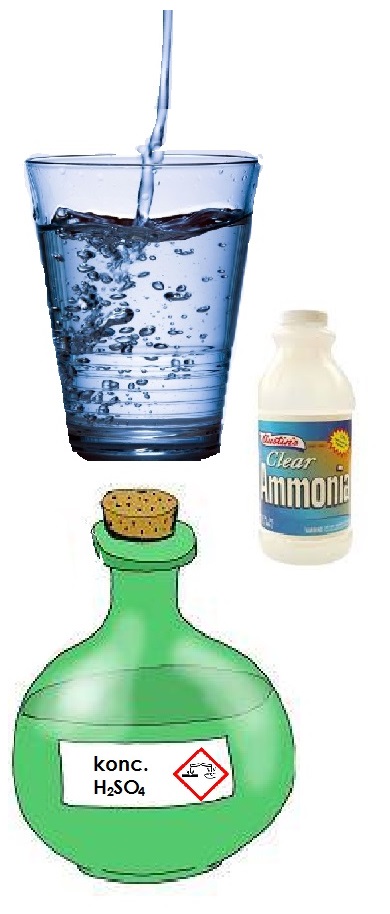 olejXvodaethanolXamoniakocetXkoncentrovaná kyselina sírová